FENTON HIGH SCHOOL
GIRLS VARSITY BASKETBALLFenton High School Girls Varsity Basketball beat Linden High School 71-34Friday, February 22, 2019
6:00 PM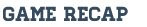 Fenton placed every player in the scoring column as they defeated Linden 71-34 to win the Flint Metro League title outright on senior night. Chloe Idoni had 15 points and 5 rebounds to lead the Tigers while Erin Carter scored 12 points and grabbed 5 boards. Lauren Murphy finished the night with 8 points, 4 rebounds and 4 assists and Erin Conroy had 6 points, 6 assists and 4 steals. Lilly McKee scored 6 points and had a team-high 6 rebounds and Sam Whaling had 6 points and 3 steals. Carter, Conroy, Idoni, Murphy, Hanna Chapin and Sophia Frost played their last home game for Fenton Basketball, but will return to action next week on the road. The Tigers will travel to Lapeer on Tuesday, February 26th for a 7:00 game.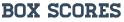 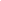 